Lampiran 2: Portofolio Penilaian dan Evaluasi Ketercapaian MahasiswaPortofolio Penilaian dan Evaluasi Ketercapaian CPL MahasiswaLampiran 3. Rencana Tugas MahasiswaLampiran 4: Rubrik Skala Persepsi untuk Penilaian Prsentasi Lisan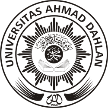 UNIVERSITAS AHMAD DAHLAN FAKULTASBKEGURUAN DAN ILMU PENDIDIKANPROGRAM STUDI PENDIDIKAN BAHASA DAN SASTRA INDONESIAUNIVERSITAS AHMAD DAHLAN FAKULTASBKEGURUAN DAN ILMU PENDIDIKANPROGRAM STUDI PENDIDIKAN BAHASA DAN SASTRA INDONESIAUNIVERSITAS AHMAD DAHLAN FAKULTASBKEGURUAN DAN ILMU PENDIDIKANPROGRAM STUDI PENDIDIKAN BAHASA DAN SASTRA INDONESIAUNIVERSITAS AHMAD DAHLAN FAKULTASBKEGURUAN DAN ILMU PENDIDIKANPROGRAM STUDI PENDIDIKAN BAHASA DAN SASTRA INDONESIAUNIVERSITAS AHMAD DAHLAN FAKULTASBKEGURUAN DAN ILMU PENDIDIKANPROGRAM STUDI PENDIDIKAN BAHASA DAN SASTRA INDONESIAUNIVERSITAS AHMAD DAHLAN FAKULTASBKEGURUAN DAN ILMU PENDIDIKANPROGRAM STUDI PENDIDIKAN BAHASA DAN SASTRA INDONESIAUNIVERSITAS AHMAD DAHLAN FAKULTASBKEGURUAN DAN ILMU PENDIDIKANPROGRAM STUDI PENDIDIKAN BAHASA DAN SASTRA INDONESIAUNIVERSITAS AHMAD DAHLAN FAKULTASBKEGURUAN DAN ILMU PENDIDIKANPROGRAM STUDI PENDIDIKAN BAHASA DAN SASTRA INDONESIAUNIVERSITAS AHMAD DAHLAN FAKULTASBKEGURUAN DAN ILMU PENDIDIKANPROGRAM STUDI PENDIDIKAN BAHASA DAN SASTRA INDONESIAUNIVERSITAS AHMAD DAHLAN FAKULTASBKEGURUAN DAN ILMU PENDIDIKANPROGRAM STUDI PENDIDIKAN BAHASA DAN SASTRA INDONESIAKode Dokumen:FM-UAD-PBM-08-02/R1Kode Dokumen:FM-UAD-PBM-08-02/R1Kode Dokumen:FM-UAD-PBM-08-02/R1RENCANA PEMBELAJARAN SEMESTER GENAPRENCANA PEMBELAJARAN SEMESTER GENAPRENCANA PEMBELAJARAN SEMESTER GENAPRENCANA PEMBELAJARAN SEMESTER GENAPRENCANA PEMBELAJARAN SEMESTER GENAPRENCANA PEMBELAJARAN SEMESTER GENAPRENCANA PEMBELAJARAN SEMESTER GENAPRENCANA PEMBELAJARAN SEMESTER GENAPRENCANA PEMBELAJARAN SEMESTER GENAPRENCANA PEMBELAJARAN SEMESTER GENAPRENCANA PEMBELAJARAN SEMESTER GENAPRENCANA PEMBELAJARAN SEMESTER GENAPRENCANA PEMBELAJARAN SEMESTER GENAPRENCANA PEMBELAJARAN SEMESTER GENAPRENCANA PEMBELAJARAN SEMESTER GENAPMata KuliahMata KuliahMata KuliahMata KuliahKode Mata KuliahRumpun Mata KuliahRumpun Mata KuliahRumpun Mata KuliahRumpun Mata KuliahBobot (SKS)Bobot (SKS)SemesterSemesterTanggal PenyusunanTanggal PenyusunanRetorikaRetorikaRetorikaRetorika0325220KETERAMPILANKETERAMPILANKETERAMPILANKETERAMPILANT = 2P = 228 Februari 2022 8 Februari 2022 PengesahanPengesahanPengesahanPengesahanDosen Pengembangan RPSDosen Pengembangan RPSDosen Pengembangan RPSKoordinator RMKKoordinator RMKKoordinator RMKKoordinator RMKKaprodiKaprodiKaprodiKaprodiPengesahanPengesahanPengesahanPengesahanHasrul Rahman, M.Pd.Hasrul Rahman, M.Pd.Hasrul Rahman, M.Pd.Dedi Wijayanti, S.Pd., M.Hum.Dedi Wijayanti, S.Pd., M.Hum.Dedi Wijayanti, S.Pd., M.Hum.Dedi Wijayanti, S.Pd., M.Hum.Roni Sulistiyono, M.Pd.Roni Sulistiyono, M.Pd.Roni Sulistiyono, M.Pd.Roni Sulistiyono, M.Pd.Capaian PembelajaranCPL-Prodi yang dibebankan pada mata kuliahCPL-Prodi yang dibebankan pada mata kuliahCPL-Prodi yang dibebankan pada mata kuliahCPL-Prodi yang dibebankan pada mata kuliahCPL-Prodi yang dibebankan pada mata kuliahCPL-Prodi yang dibebankan pada mata kuliahCPL-Prodi yang dibebankan pada mata kuliahCapaian PembelajaranCPL 9CPL 9Mampu berbahasa dan bersastra Indonesia, secara lisan dan tulisan dalam konteks keseharian/umum, akademis, dan pekerjaan; serta mampu menggunakan salah satu bahasa daerah; menguasai keterampilan berbahasa dan bersastraMampu berbahasa dan bersastra Indonesia, secara lisan dan tulisan dalam konteks keseharian/umum, akademis, dan pekerjaan; serta mampu menggunakan salah satu bahasa daerah; menguasai keterampilan berbahasa dan bersastraMampu berbahasa dan bersastra Indonesia, secara lisan dan tulisan dalam konteks keseharian/umum, akademis, dan pekerjaan; serta mampu menggunakan salah satu bahasa daerah; menguasai keterampilan berbahasa dan bersastraMampu berbahasa dan bersastra Indonesia, secara lisan dan tulisan dalam konteks keseharian/umum, akademis, dan pekerjaan; serta mampu menggunakan salah satu bahasa daerah; menguasai keterampilan berbahasa dan bersastraMampu berbahasa dan bersastra Indonesia, secara lisan dan tulisan dalam konteks keseharian/umum, akademis, dan pekerjaan; serta mampu menggunakan salah satu bahasa daerah; menguasai keterampilan berbahasa dan bersastraMampu berbahasa dan bersastra Indonesia, secara lisan dan tulisan dalam konteks keseharian/umum, akademis, dan pekerjaan; serta mampu menggunakan salah satu bahasa daerah; menguasai keterampilan berbahasa dan bersastraMampu berbahasa dan bersastra Indonesia, secara lisan dan tulisan dalam konteks keseharian/umum, akademis, dan pekerjaan; serta mampu menggunakan salah satu bahasa daerah; menguasai keterampilan berbahasa dan bersastraMampu berbahasa dan bersastra Indonesia, secara lisan dan tulisan dalam konteks keseharian/umum, akademis, dan pekerjaan; serta mampu menggunakan salah satu bahasa daerah; menguasai keterampilan berbahasa dan bersastraMampu berbahasa dan bersastra Indonesia, secara lisan dan tulisan dalam konteks keseharian/umum, akademis, dan pekerjaan; serta mampu menggunakan salah satu bahasa daerah; menguasai keterampilan berbahasa dan bersastraMampu berbahasa dan bersastra Indonesia, secara lisan dan tulisan dalam konteks keseharian/umum, akademis, dan pekerjaan; serta mampu menggunakan salah satu bahasa daerah; menguasai keterampilan berbahasa dan bersastraMampu berbahasa dan bersastra Indonesia, secara lisan dan tulisan dalam konteks keseharian/umum, akademis, dan pekerjaan; serta mampu menggunakan salah satu bahasa daerah; menguasai keterampilan berbahasa dan bersastraCapaian PembelajaranCPL 13CPL 13Mengimplementasikan dalam pembelajaran Bahasa dan sastra Indonesia berdasarkanb nilai-nilai keislaman dan kemuhammadiyahan serta bidang bidang jurnalistik/perfilman/kepenyiaran/penyuntingan/periklanan/BIPAMengimplementasikan dalam pembelajaran Bahasa dan sastra Indonesia berdasarkanb nilai-nilai keislaman dan kemuhammadiyahan serta bidang bidang jurnalistik/perfilman/kepenyiaran/penyuntingan/periklanan/BIPAMengimplementasikan dalam pembelajaran Bahasa dan sastra Indonesia berdasarkanb nilai-nilai keislaman dan kemuhammadiyahan serta bidang bidang jurnalistik/perfilman/kepenyiaran/penyuntingan/periklanan/BIPAMengimplementasikan dalam pembelajaran Bahasa dan sastra Indonesia berdasarkanb nilai-nilai keislaman dan kemuhammadiyahan serta bidang bidang jurnalistik/perfilman/kepenyiaran/penyuntingan/periklanan/BIPAMengimplementasikan dalam pembelajaran Bahasa dan sastra Indonesia berdasarkanb nilai-nilai keislaman dan kemuhammadiyahan serta bidang bidang jurnalistik/perfilman/kepenyiaran/penyuntingan/periklanan/BIPAMengimplementasikan dalam pembelajaran Bahasa dan sastra Indonesia berdasarkanb nilai-nilai keislaman dan kemuhammadiyahan serta bidang bidang jurnalistik/perfilman/kepenyiaran/penyuntingan/periklanan/BIPAMengimplementasikan dalam pembelajaran Bahasa dan sastra Indonesia berdasarkanb nilai-nilai keislaman dan kemuhammadiyahan serta bidang bidang jurnalistik/perfilman/kepenyiaran/penyuntingan/periklanan/BIPAMengimplementasikan dalam pembelajaran Bahasa dan sastra Indonesia berdasarkanb nilai-nilai keislaman dan kemuhammadiyahan serta bidang bidang jurnalistik/perfilman/kepenyiaran/penyuntingan/periklanan/BIPAMengimplementasikan dalam pembelajaran Bahasa dan sastra Indonesia berdasarkanb nilai-nilai keislaman dan kemuhammadiyahan serta bidang bidang jurnalistik/perfilman/kepenyiaran/penyuntingan/periklanan/BIPAMengimplementasikan dalam pembelajaran Bahasa dan sastra Indonesia berdasarkanb nilai-nilai keislaman dan kemuhammadiyahan serta bidang bidang jurnalistik/perfilman/kepenyiaran/penyuntingan/periklanan/BIPAMengimplementasikan dalam pembelajaran Bahasa dan sastra Indonesia berdasarkanb nilai-nilai keislaman dan kemuhammadiyahan serta bidang bidang jurnalistik/perfilman/kepenyiaran/penyuntingan/periklanan/BIPACapaian PembelajaranCapaian Pembelajaran Mata Kuliah (CPMK)Capaian Pembelajaran Mata Kuliah (CPMK)Capaian Pembelajaran Mata Kuliah (CPMK)Capaian Pembelajaran Mata Kuliah (CPMK)Capaian Pembelajaran Mata Kuliah (CPMK)Capaian Pembelajaran Mata Kuliah (CPMK)Capaian Pembelajaran Mata Kuliah (CPMK)Capaian PembelajaranCPMK1CPMK1mampu merumuskan ruang lingkup retorika dan implemEntasi dalam pembelajaran (CPL13);mampu merumuskan ruang lingkup retorika dan implemEntasi dalam pembelajaran (CPL13);mampu merumuskan ruang lingkup retorika dan implemEntasi dalam pembelajaran (CPL13);mampu merumuskan ruang lingkup retorika dan implemEntasi dalam pembelajaran (CPL13);mampu merumuskan ruang lingkup retorika dan implemEntasi dalam pembelajaran (CPL13);mampu merumuskan ruang lingkup retorika dan implemEntasi dalam pembelajaran (CPL13);mampu merumuskan ruang lingkup retorika dan implemEntasi dalam pembelajaran (CPL13);mampu merumuskan ruang lingkup retorika dan implemEntasi dalam pembelajaran (CPL13);mampu merumuskan ruang lingkup retorika dan implemEntasi dalam pembelajaran (CPL13);mampu merumuskan ruang lingkup retorika dan implemEntasi dalam pembelajaran (CPL13);mampu merumuskan ruang lingkup retorika dan implemEntasi dalam pembelajaran (CPL13);Capaian PembelajaranCPMK2CPMK2mampu mempratikkan pidato, dakwah, dan praktik (CPL9 CPL13);mampu mempratikkan pidato, dakwah, dan praktik (CPL9 CPL13);mampu mempratikkan pidato, dakwah, dan praktik (CPL9 CPL13);mampu mempratikkan pidato, dakwah, dan praktik (CPL9 CPL13);mampu mempratikkan pidato, dakwah, dan praktik (CPL9 CPL13);mampu mempratikkan pidato, dakwah, dan praktik (CPL9 CPL13);mampu mempratikkan pidato, dakwah, dan praktik (CPL9 CPL13);mampu mempratikkan pidato, dakwah, dan praktik (CPL9 CPL13);mampu mempratikkan pidato, dakwah, dan praktik (CPL9 CPL13);mampu mempratikkan pidato, dakwah, dan praktik (CPL9 CPL13);mampu mempratikkan pidato, dakwah, dan praktik (CPL9 CPL13);Capaian PembelajaranKemampuan akhir tiap tahapan belajar (Sub-CPMK)Kemampuan akhir tiap tahapan belajar (Sub-CPMK)Kemampuan akhir tiap tahapan belajar (Sub-CPMK)Kemampuan akhir tiap tahapan belajar (Sub-CPMK)Kemampuan akhir tiap tahapan belajar (Sub-CPMK)Kemampuan akhir tiap tahapan belajar (Sub-CPMK)Kemampuan akhir tiap tahapan belajar (Sub-CPMK)Capaian PembelajaranSub-CPMKSub-CPMKmampu mengaitkan ruang lingkup retorika (CPMK 1) (C4, A2)mampu mengaitkan ruang lingkup retorika (CPMK 1) (C4, A2)mampu mengaitkan ruang lingkup retorika (CPMK 1) (C4, A2)mampu mengaitkan ruang lingkup retorika (CPMK 1) (C4, A2)mampu mengaitkan ruang lingkup retorika (CPMK 1) (C4, A2)mampu mengaitkan ruang lingkup retorika (CPMK 1) (C4, A2)mampu mengaitkan ruang lingkup retorika (CPMK 1) (C4, A2)mampu mengaitkan ruang lingkup retorika (CPMK 1) (C4, A2)mampu mengaitkan ruang lingkup retorika (CPMK 1) (C4, A2)mampu mengaitkan ruang lingkup retorika (CPMK 1) (C4, A2)mampu mengaitkan ruang lingkup retorika (CPMK 1) (C4, A2)Capaian PembelajaranSub-CPMKSub-CPMKmampu merumuskan retorika sebagai proses komunikasi (CPMK 1) (C3, A4)mampu merumuskan retorika sebagai proses komunikasi (CPMK 1) (C3, A4)mampu merumuskan retorika sebagai proses komunikasi (CPMK 1) (C3, A4)mampu merumuskan retorika sebagai proses komunikasi (CPMK 1) (C3, A4)mampu merumuskan retorika sebagai proses komunikasi (CPMK 1) (C3, A4)mampu merumuskan retorika sebagai proses komunikasi (CPMK 1) (C3, A4)mampu merumuskan retorika sebagai proses komunikasi (CPMK 1) (C3, A4)mampu merumuskan retorika sebagai proses komunikasi (CPMK 1) (C3, A4)mampu merumuskan retorika sebagai proses komunikasi (CPMK 1) (C3, A4)mampu merumuskan retorika sebagai proses komunikasi (CPMK 1) (C3, A4)mampu merumuskan retorika sebagai proses komunikasi (CPMK 1) (C3, A4)Capaian PembelajaranSub-CPMKSub-CPMKmampu mempraktikkan jenis-jenis pidato (CPMK 2) (C2, C6, A2)mampu mempraktikkan jenis-jenis pidato (CPMK 2) (C2, C6, A2)mampu mempraktikkan jenis-jenis pidato (CPMK 2) (C2, C6, A2)mampu mempraktikkan jenis-jenis pidato (CPMK 2) (C2, C6, A2)mampu mempraktikkan jenis-jenis pidato (CPMK 2) (C2, C6, A2)mampu mempraktikkan jenis-jenis pidato (CPMK 2) (C2, C6, A2)mampu mempraktikkan jenis-jenis pidato (CPMK 2) (C2, C6, A2)mampu mempraktikkan jenis-jenis pidato (CPMK 2) (C2, C6, A2)mampu mempraktikkan jenis-jenis pidato (CPMK 2) (C2, C6, A2)mampu mempraktikkan jenis-jenis pidato (CPMK 2) (C2, C6, A2)mampu mempraktikkan jenis-jenis pidato (CPMK 2) (C2, C6, A2)Capaian PembelajaranSub-CPMKSub-CPMKmampu mempraktikkan retorika dakwah dan debat (CPMK 2) ( C2, C3, C6, A2)mampu mempraktikkan retorika dakwah dan debat (CPMK 2) ( C2, C3, C6, A2)mampu mempraktikkan retorika dakwah dan debat (CPMK 2) ( C2, C3, C6, A2)mampu mempraktikkan retorika dakwah dan debat (CPMK 2) ( C2, C3, C6, A2)mampu mempraktikkan retorika dakwah dan debat (CPMK 2) ( C2, C3, C6, A2)mampu mempraktikkan retorika dakwah dan debat (CPMK 2) ( C2, C3, C6, A2)mampu mempraktikkan retorika dakwah dan debat (CPMK 2) ( C2, C3, C6, A2)mampu mempraktikkan retorika dakwah dan debat (CPMK 2) ( C2, C3, C6, A2)mampu mempraktikkan retorika dakwah dan debat (CPMK 2) ( C2, C3, C6, A2)mampu mempraktikkan retorika dakwah dan debat (CPMK 2) ( C2, C3, C6, A2)mampu mempraktikkan retorika dakwah dan debat (CPMK 2) ( C2, C3, C6, A2)Capaian PembelajaranSub-CPMKSub-CPMKmampu merancang pembelajaran implementasi retorika di sekolah (CPMK 1) ( C2, C6, A4)mampu merancang pembelajaran implementasi retorika di sekolah (CPMK 1) ( C2, C6, A4)mampu merancang pembelajaran implementasi retorika di sekolah (CPMK 1) ( C2, C6, A4)mampu merancang pembelajaran implementasi retorika di sekolah (CPMK 1) ( C2, C6, A4)mampu merancang pembelajaran implementasi retorika di sekolah (CPMK 1) ( C2, C6, A4)mampu merancang pembelajaran implementasi retorika di sekolah (CPMK 1) ( C2, C6, A4)mampu merancang pembelajaran implementasi retorika di sekolah (CPMK 1) ( C2, C6, A4)mampu merancang pembelajaran implementasi retorika di sekolah (CPMK 1) ( C2, C6, A4)mampu merancang pembelajaran implementasi retorika di sekolah (CPMK 1) ( C2, C6, A4)mampu merancang pembelajaran implementasi retorika di sekolah (CPMK 1) ( C2, C6, A4)mampu merancang pembelajaran implementasi retorika di sekolah (CPMK 1) ( C2, C6, A4)Capaian PembelajaranKorelasi CPMK terhadap Sub-CPMKKorelasi CPMK terhadap Sub-CPMKKorelasi CPMK terhadap Sub-CPMKKorelasi CPMK terhadap Sub-CPMKKorelasi CPMK terhadap Sub-CPMKCapaian PembelajaranDeskripsi singkat mata kuliah Mata kuliah ini menjelaskan tentang pengertian retorika, sejarah retorika dan alasan mempelajari retorika, retorika sebagai suatu proses komunikasi, pengertian pidato dan jenis-jenis pidato, penyusunan naskah pidato, langkah-langkah pidato, praktik pidato informatif, persuasif, dan rekreatif,  pengertian debat dan jenis-jenis debat, langkah-langkah debat, dan praktik debat. Mata kuliah ini menjelaskan tentang pengertian retorika, sejarah retorika dan alasan mempelajari retorika, retorika sebagai suatu proses komunikasi, pengertian pidato dan jenis-jenis pidato, penyusunan naskah pidato, langkah-langkah pidato, praktik pidato informatif, persuasif, dan rekreatif,  pengertian debat dan jenis-jenis debat, langkah-langkah debat, dan praktik debat. Mata kuliah ini menjelaskan tentang pengertian retorika, sejarah retorika dan alasan mempelajari retorika, retorika sebagai suatu proses komunikasi, pengertian pidato dan jenis-jenis pidato, penyusunan naskah pidato, langkah-langkah pidato, praktik pidato informatif, persuasif, dan rekreatif,  pengertian debat dan jenis-jenis debat, langkah-langkah debat, dan praktik debat. Mata kuliah ini menjelaskan tentang pengertian retorika, sejarah retorika dan alasan mempelajari retorika, retorika sebagai suatu proses komunikasi, pengertian pidato dan jenis-jenis pidato, penyusunan naskah pidato, langkah-langkah pidato, praktik pidato informatif, persuasif, dan rekreatif,  pengertian debat dan jenis-jenis debat, langkah-langkah debat, dan praktik debat. Mata kuliah ini menjelaskan tentang pengertian retorika, sejarah retorika dan alasan mempelajari retorika, retorika sebagai suatu proses komunikasi, pengertian pidato dan jenis-jenis pidato, penyusunan naskah pidato, langkah-langkah pidato, praktik pidato informatif, persuasif, dan rekreatif,  pengertian debat dan jenis-jenis debat, langkah-langkah debat, dan praktik debat. Mata kuliah ini menjelaskan tentang pengertian retorika, sejarah retorika dan alasan mempelajari retorika, retorika sebagai suatu proses komunikasi, pengertian pidato dan jenis-jenis pidato, penyusunan naskah pidato, langkah-langkah pidato, praktik pidato informatif, persuasif, dan rekreatif,  pengertian debat dan jenis-jenis debat, langkah-langkah debat, dan praktik debat. Mata kuliah ini menjelaskan tentang pengertian retorika, sejarah retorika dan alasan mempelajari retorika, retorika sebagai suatu proses komunikasi, pengertian pidato dan jenis-jenis pidato, penyusunan naskah pidato, langkah-langkah pidato, praktik pidato informatif, persuasif, dan rekreatif,  pengertian debat dan jenis-jenis debat, langkah-langkah debat, dan praktik debat. Mata kuliah ini menjelaskan tentang pengertian retorika, sejarah retorika dan alasan mempelajari retorika, retorika sebagai suatu proses komunikasi, pengertian pidato dan jenis-jenis pidato, penyusunan naskah pidato, langkah-langkah pidato, praktik pidato informatif, persuasif, dan rekreatif,  pengertian debat dan jenis-jenis debat, langkah-langkah debat, dan praktik debat. Mata kuliah ini menjelaskan tentang pengertian retorika, sejarah retorika dan alasan mempelajari retorika, retorika sebagai suatu proses komunikasi, pengertian pidato dan jenis-jenis pidato, penyusunan naskah pidato, langkah-langkah pidato, praktik pidato informatif, persuasif, dan rekreatif,  pengertian debat dan jenis-jenis debat, langkah-langkah debat, dan praktik debat. Mata kuliah ini menjelaskan tentang pengertian retorika, sejarah retorika dan alasan mempelajari retorika, retorika sebagai suatu proses komunikasi, pengertian pidato dan jenis-jenis pidato, penyusunan naskah pidato, langkah-langkah pidato, praktik pidato informatif, persuasif, dan rekreatif,  pengertian debat dan jenis-jenis debat, langkah-langkah debat, dan praktik debat. Mata kuliah ini menjelaskan tentang pengertian retorika, sejarah retorika dan alasan mempelajari retorika, retorika sebagai suatu proses komunikasi, pengertian pidato dan jenis-jenis pidato, penyusunan naskah pidato, langkah-langkah pidato, praktik pidato informatif, persuasif, dan rekreatif,  pengertian debat dan jenis-jenis debat, langkah-langkah debat, dan praktik debat. Mata kuliah ini menjelaskan tentang pengertian retorika, sejarah retorika dan alasan mempelajari retorika, retorika sebagai suatu proses komunikasi, pengertian pidato dan jenis-jenis pidato, penyusunan naskah pidato, langkah-langkah pidato, praktik pidato informatif, persuasif, dan rekreatif,  pengertian debat dan jenis-jenis debat, langkah-langkah debat, dan praktik debat. Mata kuliah ini menjelaskan tentang pengertian retorika, sejarah retorika dan alasan mempelajari retorika, retorika sebagai suatu proses komunikasi, pengertian pidato dan jenis-jenis pidato, penyusunan naskah pidato, langkah-langkah pidato, praktik pidato informatif, persuasif, dan rekreatif,  pengertian debat dan jenis-jenis debat, langkah-langkah debat, dan praktik debat.Bahan Kajian:Materi Pembelajaran1. hakikat retorika2. retorika sebagai proses komunikasi3. hakikat pidato dan praktik dan 4. hakikat retorika dakwah dan Praktik 5. merancang pembelajaran implementasi retorika di sekolah1. hakikat retorika2. retorika sebagai proses komunikasi3. hakikat pidato dan praktik dan 4. hakikat retorika dakwah dan Praktik 5. merancang pembelajaran implementasi retorika di sekolah1. hakikat retorika2. retorika sebagai proses komunikasi3. hakikat pidato dan praktik dan 4. hakikat retorika dakwah dan Praktik 5. merancang pembelajaran implementasi retorika di sekolah1. hakikat retorika2. retorika sebagai proses komunikasi3. hakikat pidato dan praktik dan 4. hakikat retorika dakwah dan Praktik 5. merancang pembelajaran implementasi retorika di sekolah1. hakikat retorika2. retorika sebagai proses komunikasi3. hakikat pidato dan praktik dan 4. hakikat retorika dakwah dan Praktik 5. merancang pembelajaran implementasi retorika di sekolah1. hakikat retorika2. retorika sebagai proses komunikasi3. hakikat pidato dan praktik dan 4. hakikat retorika dakwah dan Praktik 5. merancang pembelajaran implementasi retorika di sekolah1. hakikat retorika2. retorika sebagai proses komunikasi3. hakikat pidato dan praktik dan 4. hakikat retorika dakwah dan Praktik 5. merancang pembelajaran implementasi retorika di sekolah1. hakikat retorika2. retorika sebagai proses komunikasi3. hakikat pidato dan praktik dan 4. hakikat retorika dakwah dan Praktik 5. merancang pembelajaran implementasi retorika di sekolah1. hakikat retorika2. retorika sebagai proses komunikasi3. hakikat pidato dan praktik dan 4. hakikat retorika dakwah dan Praktik 5. merancang pembelajaran implementasi retorika di sekolah1. hakikat retorika2. retorika sebagai proses komunikasi3. hakikat pidato dan praktik dan 4. hakikat retorika dakwah dan Praktik 5. merancang pembelajaran implementasi retorika di sekolah1. hakikat retorika2. retorika sebagai proses komunikasi3. hakikat pidato dan praktik dan 4. hakikat retorika dakwah dan Praktik 5. merancang pembelajaran implementasi retorika di sekolah1. hakikat retorika2. retorika sebagai proses komunikasi3. hakikat pidato dan praktik dan 4. hakikat retorika dakwah dan Praktik 5. merancang pembelajaran implementasi retorika di sekolah1. hakikat retorika2. retorika sebagai proses komunikasi3. hakikat pidato dan praktik dan 4. hakikat retorika dakwah dan Praktik 5. merancang pembelajaran implementasi retorika di sekolahPustakaUtama:Utama:PustakaAbidin, Yusuf Zainal. 2013. Pengantar Retorika. Bandung: Pustaka Setia.Hendrikus, Dori Wuwur. 1991. Retorika Terampil Berpidato, Berdiskusi, Berargumentasi, Bernegosiasi. Yogyakarta: Kanisius.Maarif, Zainul. 2015. Retorika Metode Kmomunikasi Publik. Jakarta; Raja Grafindo PersadaAbidin, Yusuf Zainal. 2013. Pengantar Retorika. Bandung: Pustaka Setia.Hendrikus, Dori Wuwur. 1991. Retorika Terampil Berpidato, Berdiskusi, Berargumentasi, Bernegosiasi. Yogyakarta: Kanisius.Maarif, Zainul. 2015. Retorika Metode Kmomunikasi Publik. Jakarta; Raja Grafindo PersadaAbidin, Yusuf Zainal. 2013. Pengantar Retorika. Bandung: Pustaka Setia.Hendrikus, Dori Wuwur. 1991. Retorika Terampil Berpidato, Berdiskusi, Berargumentasi, Bernegosiasi. Yogyakarta: Kanisius.Maarif, Zainul. 2015. Retorika Metode Kmomunikasi Publik. Jakarta; Raja Grafindo PersadaAbidin, Yusuf Zainal. 2013. Pengantar Retorika. Bandung: Pustaka Setia.Hendrikus, Dori Wuwur. 1991. Retorika Terampil Berpidato, Berdiskusi, Berargumentasi, Bernegosiasi. Yogyakarta: Kanisius.Maarif, Zainul. 2015. Retorika Metode Kmomunikasi Publik. Jakarta; Raja Grafindo PersadaAbidin, Yusuf Zainal. 2013. Pengantar Retorika. Bandung: Pustaka Setia.Hendrikus, Dori Wuwur. 1991. Retorika Terampil Berpidato, Berdiskusi, Berargumentasi, Bernegosiasi. Yogyakarta: Kanisius.Maarif, Zainul. 2015. Retorika Metode Kmomunikasi Publik. Jakarta; Raja Grafindo PersadaAbidin, Yusuf Zainal. 2013. Pengantar Retorika. Bandung: Pustaka Setia.Hendrikus, Dori Wuwur. 1991. Retorika Terampil Berpidato, Berdiskusi, Berargumentasi, Bernegosiasi. Yogyakarta: Kanisius.Maarif, Zainul. 2015. Retorika Metode Kmomunikasi Publik. Jakarta; Raja Grafindo PersadaAbidin, Yusuf Zainal. 2013. Pengantar Retorika. Bandung: Pustaka Setia.Hendrikus, Dori Wuwur. 1991. Retorika Terampil Berpidato, Berdiskusi, Berargumentasi, Bernegosiasi. Yogyakarta: Kanisius.Maarif, Zainul. 2015. Retorika Metode Kmomunikasi Publik. Jakarta; Raja Grafindo PersadaAbidin, Yusuf Zainal. 2013. Pengantar Retorika. Bandung: Pustaka Setia.Hendrikus, Dori Wuwur. 1991. Retorika Terampil Berpidato, Berdiskusi, Berargumentasi, Bernegosiasi. Yogyakarta: Kanisius.Maarif, Zainul. 2015. Retorika Metode Kmomunikasi Publik. Jakarta; Raja Grafindo PersadaAbidin, Yusuf Zainal. 2013. Pengantar Retorika. Bandung: Pustaka Setia.Hendrikus, Dori Wuwur. 1991. Retorika Terampil Berpidato, Berdiskusi, Berargumentasi, Bernegosiasi. Yogyakarta: Kanisius.Maarif, Zainul. 2015. Retorika Metode Kmomunikasi Publik. Jakarta; Raja Grafindo PersadaAbidin, Yusuf Zainal. 2013. Pengantar Retorika. Bandung: Pustaka Setia.Hendrikus, Dori Wuwur. 1991. Retorika Terampil Berpidato, Berdiskusi, Berargumentasi, Bernegosiasi. Yogyakarta: Kanisius.Maarif, Zainul. 2015. Retorika Metode Kmomunikasi Publik. Jakarta; Raja Grafindo PersadaAbidin, Yusuf Zainal. 2013. Pengantar Retorika. Bandung: Pustaka Setia.Hendrikus, Dori Wuwur. 1991. Retorika Terampil Berpidato, Berdiskusi, Berargumentasi, Bernegosiasi. Yogyakarta: Kanisius.Maarif, Zainul. 2015. Retorika Metode Kmomunikasi Publik. Jakarta; Raja Grafindo PersadaAbidin, Yusuf Zainal. 2013. Pengantar Retorika. Bandung: Pustaka Setia.Hendrikus, Dori Wuwur. 1991. Retorika Terampil Berpidato, Berdiskusi, Berargumentasi, Bernegosiasi. Yogyakarta: Kanisius.Maarif, Zainul. 2015. Retorika Metode Kmomunikasi Publik. Jakarta; Raja Grafindo PersadaAbidin, Yusuf Zainal. 2013. Pengantar Retorika. Bandung: Pustaka Setia.Hendrikus, Dori Wuwur. 1991. Retorika Terampil Berpidato, Berdiskusi, Berargumentasi, Bernegosiasi. Yogyakarta: Kanisius.Maarif, Zainul. 2015. Retorika Metode Kmomunikasi Publik. Jakarta; Raja Grafindo PersadaPustakaPendukungPendukungPustakaDewi Dewi, Rakhmad, Jalaluddin. 2015. Retorika Modern Pendekatan Praktis. Bandung: Remaja Rosdakarya.Suhandang, Kustadi. 2009. Retorika Strategi, Teknik, dan Taktik Pidato. Bandung: NuansaDewi Dewi, Rakhmad, Jalaluddin. 2015. Retorika Modern Pendekatan Praktis. Bandung: Remaja Rosdakarya.Suhandang, Kustadi. 2009. Retorika Strategi, Teknik, dan Taktik Pidato. Bandung: NuansaDewi Dewi, Rakhmad, Jalaluddin. 2015. Retorika Modern Pendekatan Praktis. Bandung: Remaja Rosdakarya.Suhandang, Kustadi. 2009. Retorika Strategi, Teknik, dan Taktik Pidato. Bandung: NuansaDewi Dewi, Rakhmad, Jalaluddin. 2015. Retorika Modern Pendekatan Praktis. Bandung: Remaja Rosdakarya.Suhandang, Kustadi. 2009. Retorika Strategi, Teknik, dan Taktik Pidato. Bandung: NuansaDewi Dewi, Rakhmad, Jalaluddin. 2015. Retorika Modern Pendekatan Praktis. Bandung: Remaja Rosdakarya.Suhandang, Kustadi. 2009. Retorika Strategi, Teknik, dan Taktik Pidato. Bandung: NuansaDewi Dewi, Rakhmad, Jalaluddin. 2015. Retorika Modern Pendekatan Praktis. Bandung: Remaja Rosdakarya.Suhandang, Kustadi. 2009. Retorika Strategi, Teknik, dan Taktik Pidato. Bandung: NuansaDewi Dewi, Rakhmad, Jalaluddin. 2015. Retorika Modern Pendekatan Praktis. Bandung: Remaja Rosdakarya.Suhandang, Kustadi. 2009. Retorika Strategi, Teknik, dan Taktik Pidato. Bandung: NuansaDewi Dewi, Rakhmad, Jalaluddin. 2015. Retorika Modern Pendekatan Praktis. Bandung: Remaja Rosdakarya.Suhandang, Kustadi. 2009. Retorika Strategi, Teknik, dan Taktik Pidato. Bandung: NuansaDewi Dewi, Rakhmad, Jalaluddin. 2015. Retorika Modern Pendekatan Praktis. Bandung: Remaja Rosdakarya.Suhandang, Kustadi. 2009. Retorika Strategi, Teknik, dan Taktik Pidato. Bandung: NuansaDewi Dewi, Rakhmad, Jalaluddin. 2015. Retorika Modern Pendekatan Praktis. Bandung: Remaja Rosdakarya.Suhandang, Kustadi. 2009. Retorika Strategi, Teknik, dan Taktik Pidato. Bandung: NuansaDewi Dewi, Rakhmad, Jalaluddin. 2015. Retorika Modern Pendekatan Praktis. Bandung: Remaja Rosdakarya.Suhandang, Kustadi. 2009. Retorika Strategi, Teknik, dan Taktik Pidato. Bandung: NuansaDewi Dewi, Rakhmad, Jalaluddin. 2015. Retorika Modern Pendekatan Praktis. Bandung: Remaja Rosdakarya.Suhandang, Kustadi. 2009. Retorika Strategi, Teknik, dan Taktik Pidato. Bandung: NuansaDewi Dewi, Rakhmad, Jalaluddin. 2015. Retorika Modern Pendekatan Praktis. Bandung: Remaja Rosdakarya.Suhandang, Kustadi. 2009. Retorika Strategi, Teknik, dan Taktik Pidato. Bandung: NuansaDosen PengampuDenik Wirawati, M.Pd.Hasrul Rahman, M.Pd.Denik Wirawati, M.Pd.Hasrul Rahman, M.Pd.Denik Wirawati, M.Pd.Hasrul Rahman, M.Pd.Denik Wirawati, M.Pd.Hasrul Rahman, M.Pd.Denik Wirawati, M.Pd.Hasrul Rahman, M.Pd.Denik Wirawati, M.Pd.Hasrul Rahman, M.Pd.Denik Wirawati, M.Pd.Hasrul Rahman, M.Pd.Denik Wirawati, M.Pd.Hasrul Rahman, M.Pd.Denik Wirawati, M.Pd.Hasrul Rahman, M.Pd.Denik Wirawati, M.Pd.Hasrul Rahman, M.Pd.Denik Wirawati, M.Pd.Hasrul Rahman, M.Pd.Denik Wirawati, M.Pd.Hasrul Rahman, M.Pd.Denik Wirawati, M.Pd.Hasrul Rahman, M.Pd.Mata Kuliah Prasyarat-------------Minggu ke-Kemampuan yang diharapkan (Sub-CPMK)Bahan kajian/Materi pembelajaranBentuk, metode pembelajaran dan pengalaman belajarWaktu (menit)PenilaianPenilaianPenilaianMinggu ke-Kemampuan yang diharapkan (Sub-CPMK)Bahan kajian/Materi pembelajaranBentuk, metode pembelajaran dan pengalaman belajarWaktu (menit)TeknikIndikatorBobot (%)1Sub-CPMK 1mampu mengaitkan ruang lingkup retorika (C4, A2)hakikat retorika, sejarah retorika, dan alasan mempelajari retorika.Bentuk: KuliahAktivitas Pembelajaran di Kelas1. Curah Pendapat 2. Diskusi kelompokMedia Pembelajaran: PBL/PjBLMedia:Komputer dan LCD Projectoratau gadget dan internetAktivitas Pembelajaran Daring:E-learning: https://elearning.uad.ac.id/Whattasp grupPB:1x(2x50’)KM:1x(2x60’)PT:1x(2x60’)kuisKetepatan mengaitkan dalam curah pendapat mengenai hakikat retorika    52Sub-CPMK 2mampu merumuskan retorika sebagai proses komunikasi (C3, A4)Retorika sebagai proses komunikasiBentuk: KuliahAktivitas Pembelajaran di Kelas1. Curah Pendapat 2. Diskusi kelompokMedia Pembelajaran: PBL/PjBLMedia:Komputer dan LCD Projectoratau gadget dan internetAktivitas Pembelajaran Daring:E-learning: https://elearning.uad.ac.id/Whattasp grupPB:1x(2x50’)KM:1x(2x60’)PT:1x(2x60’)kuisKetepatan menyampaikan pendapat dalam curah pendapat mengenai retorika sebagai proses komunikasi53-7Sub-CPMK 3mampu mempraktikkan jenis-jenis pidato (C6, A2)Hakikat pidato dan jenis-jenis pidatoPidato rekreatifPraktik pidato rekreatifPidato informatifPraktik pidato informatifBentuk: KuliahAktivitas Pembelajaran di Kelas1. Curah Pendapat 2. Diskusi kelompokMedia Pembelajaran: PBL/PjBLMedia:Komputer dan LCD Projectoratau gadget dan internetAktivitas Pembelajaran Daring:E-learning: https://elearning.uad.ac.id/Whattasp grupPB:1x(2x50’)KM:1x(2x60’)PT:1x(2x60’)Tugas 14. UTS
5. UTS
6. UTS
7. UTS3.1. Ketepatan menelaah hakikat pidato4.1. Ketepatan membuat naskah pidato informatif5.1.  ketepatan praktik pidato persuasif6.1.	Ketepatan membuat naskah pidato persuasif7.1.  ketepatan praktik pidato rekreatif55105108Ujian Tengah Semester9-10Sub-CPMK 3mampu mempraktikkan jenis-jenis pidato (C2, C6, A2)8.Pengertian pidato  persuasif,  Penyusunan naskah pidato  9. rekreatif , dan praktikBentuk: KuliahAktivitas Pembelajaran di Kelas1. Curah Pendapat 2. Diskusi kelompokMedia Pembelajaran: PBL/PjBLMedia:Komputer dan LCD Projectoratau gadget dan internetAktivitas Pembelajaran Daring:E-learning: https://elearning.uad.ac.id/Whattasp grupPB:2x(2x50’)KM:2x(2x60’)PT:2x(2x60’)UAS
UAS9.1.  Ketepatan membuat naskah pidato persuasif10.1. ketepatan praktik pidato persuasi51011-14Sub-CPMK 4mampu mempraktikkan retorika dakwah dan debat  ( C2, C3, C6, A2)11.Pengertian retorika dakwah, menyusun naskah retorika
12. praktik dakwah13. Hakikat debat14. Praktik debatBentuk: KuliahAktivitas Pembelajaran di Kelas1. Curah Pendapat 2. Diskusi kelompokMedia Pembelajaran: PBL/PjBLMedia:Komputer dan LCD Projectoratau gadget dan internetAktivitas Pembelajaran Daring:E-learning: https://elearning.uad.ac.id/Whattasp grupPB:2x(2x50’)KM:2x(2x60’)PT:1x(2x60’)UASUASUASUAS11.1.  Ketepatan membuat naskah dakwah12.1. ketepatan dalam praktik retorika dakwah13.1.   Ketepatan memilih tema debat14.1.  ketepatan dalam praktik debat51015Sub-CPMK 5mampu merancang pembelajaran implementasi retorika di sekolah ( C2, C6, A4)15. 1. merancang pembelajaran bahasa Indonesia  implementasi retorika di sekolahBentuk: KuliahAktivitas Pembelajaran di Kelas1. Curah Pendapat 2. Diskusi kelompokMedia Pembelajaran: PBL/PjBLMedia:Komputer dan LCD Projectoratau gadget dan internetAktivitas Pembelajaran Daring:E-learning: https://elearning.uad.ac.id/Whattasp grupPB:3x(2x50’)KM:3x(2x60’)PT:3x(2x60’)Tugas 215.1.  Ketepatan mengimplementasikan pembelajaran retorika516Ujian Akhir SemesterUjian Akhir SemesterUjian Akhir SemesterUjian Akhir SemesterUjian Akhir SemesterUjian Akhir SemesterUjian Akhir SemesterUjian Akhir SemesterMgCPLCPMK (CLO)Sub-CPMK (LLO)IndikatorBentuk soal – Bobot (%)Bentuk soal – Bobot (%)Bobot(%) Sub- CPMKNilai Mhs(0-100)∑((Nilaimhs) x (Bobot %))KetercapaianCPL pada MK (%)1CPL 9CPMK1Sub- CPMK-1I-1.1
kuis5
5
2CPL 9CPMK1Sub- CPMK-2I-2.1kuis553-7CPL9

CPMK2Sub- CPMK-31-3.11-4.1
1-5.1I-6.1
I-7.1Tugas 1UTS
152015208Evaluasi Tengah SemesterEvaluasi Tengah SemesterEvaluasi Tengah SemesterEvaluasi Tengah SemesterEvaluasi Tengah SemesterEvaluasi Tengah SemesterEvaluasi Tengah SemesterEvaluasi Tengah SemesterEvaluasi Tengah SemesterEvaluasi Tengah Semester9-10CPL 9CPMK2Sub- CPMK-3I-9.1I-10.1UAS

151511- 14CPL 9CPMK2Sub- CPMK-4I-11.1I-12.1I-13.1I-14.1UAS
303015CPL 13
CPMK1Sub- CPMK-5I-15.1Tugas 2101016Evaluasi Akhir SemesterEvaluasi Akhir SemesterEvaluasi Akhir SemesterEvaluasi Akhir SemesterEvaluasi Akhir SemesterEvaluasi Akhir SemesterEvaluasi Akhir SemesterEvaluasi Akhir SemesterEvaluasi Akhir SemesterEvaluasi Akhir SemesterTotal Bobot (%)Total Bobot (%)Total Bobot (%)Total Bobot (%)Total Bobot (%)Total Bobot (%)100100Nilai Akhir Mahasiswa (∑(Nilai mhs) x (Bobot %))Nilai Akhir Mahasiswa (∑(Nilai mhs) x (Bobot %))Nilai Akhir Mahasiswa (∑(Nilai mhs) x (Bobot %))Nilai Akhir Mahasiswa (∑(Nilai mhs) x (Bobot %))Nilai Akhir Mahasiswa (∑(Nilai mhs) x (Bobot %))Nilai Akhir Mahasiswa (∑(Nilai mhs) x (Bobot %))Nilai Akhir Mahasiswa (∑(Nilai mhs) x (Bobot %))Nilai Akhir Mahasiswa (∑(Nilai mhs) x (Bobot %))Nilai Akhir Mahasiswa (∑(Nilai mhs) x (Bobot %))No.CPL pada MK – Ekspresi LisanNilai capaian(0 s.d. 100)Ketercapaian CPL pada MK (%)1CPL 9 : Mampu berbahasa dan bersastra Indonesia, secara lisan dan tulisan dalam konteks keseharian/umum, akademis, dan pekerjaan; serta mampu menggunakan salah satu bahasa daerah; menguasai keterampilan berbahasa dan bersastra2CPL 13: Mengimplementasikan dalam pembelajaran Bahasa dan sastra Indonesia berdasarkanb nilai-nilai keislaman dan kemuhammadiyahan serta bidang bidang jurnalistik/perfilman/kepenyiaran/penyuntingan/periklanan/BIPA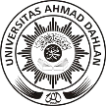 UNIVERSITAS AHMAD DAHLANFAKULTAS KEGURUAN DAN ILMU PENDIDIKAN PROGRAM STUDI PENDIDIKAN VOKASIONAL TEKNOLOGI OTOMOTIFUNIVERSITAS AHMAD DAHLANFAKULTAS KEGURUAN DAN ILMU PENDIDIKAN PROGRAM STUDI PENDIDIKAN VOKASIONAL TEKNOLOGI OTOMOTIFUNIVERSITAS AHMAD DAHLANFAKULTAS KEGURUAN DAN ILMU PENDIDIKAN PROGRAM STUDI PENDIDIKAN VOKASIONAL TEKNOLOGI OTOMOTIFUNIVERSITAS AHMAD DAHLANFAKULTAS KEGURUAN DAN ILMU PENDIDIKAN PROGRAM STUDI PENDIDIKAN VOKASIONAL TEKNOLOGI OTOMOTIFUNIVERSITAS AHMAD DAHLANFAKULTAS KEGURUAN DAN ILMU PENDIDIKAN PROGRAM STUDI PENDIDIKAN VOKASIONAL TEKNOLOGI OTOMOTIFRENCANA TUGAS MAHASISWARENCANA TUGAS MAHASISWARENCANA TUGAS MAHASISWARENCANA TUGAS MAHASISWARENCANA TUGAS MAHASISWARENCANA TUGAS MAHASISWAMATA KULIAHRETORIKARETORIKARETORIKARETORIKARETORIKAKODE0325220SKS2Semester2DOSEN PENGAMPUHasrul Rahman, Denik WirawatiHasrul Rahman, Denik WirawatiHasrul Rahman, Denik WirawatiHasrul Rahman, Denik WirawatiHasrul Rahman, Denik WirawatiBENTUK TUGASBENTUK TUGASBENTUK TUGASBENTUK TUGASBENTUK TUGASBENTUK TUGASUnjuk kerja Unjuk kerja Unjuk kerja Unjuk kerja Unjuk kerja Unjuk kerja JUDUL TUGASJUDUL TUGASJUDUL TUGASJUDUL TUGASJUDUL TUGASJUDUL TUGASMerumuskan hakikat pidato dan jenis-jenis pidato berdasarkan para ahli serta menyimpulkanMerumuskan hakikat pidato dan jenis-jenis pidato berdasarkan para ahli serta menyimpulkanMerumuskan hakikat pidato dan jenis-jenis pidato berdasarkan para ahli serta menyimpulkanMerumuskan hakikat pidato dan jenis-jenis pidato berdasarkan para ahli serta menyimpulkanMerumuskan hakikat pidato dan jenis-jenis pidato berdasarkan para ahli serta menyimpulkanMerumuskan hakikat pidato dan jenis-jenis pidato berdasarkan para ahli serta menyimpulkanSUB CAPAIAN PEMBELAJARAN MATA KULIAHSUB CAPAIAN PEMBELAJARAN MATA KULIAHSUB CAPAIAN PEMBELAJARAN MATA KULIAHSUB CAPAIAN PEMBELAJARAN MATA KULIAHSUB CAPAIAN PEMBELAJARAN MATA KULIAHSUB CAPAIAN PEMBELAJARAN MATA KULIAHMenelaah hakikat retorika dan jenis-jenis retorikaMenelaah hakikat retorika dan jenis-jenis retorikaMenelaah hakikat retorika dan jenis-jenis retorikaMenelaah hakikat retorika dan jenis-jenis retorikaMenelaah hakikat retorika dan jenis-jenis retorikaMenelaah hakikat retorika dan jenis-jenis retorikaDESKRIPSI TUGASDESKRIPSI TUGASDESKRIPSI TUGASDESKRIPSI TUGASDESKRIPSI TUGASDESKRIPSI TUGAScarilah pengertian hakikat pidato menurut para ahli minimal  lima pendapat serta jenis-jenisnya  Telaahlah hasil temuan Anda berdasarkan data yang Anda dapatcarilah pengertian hakikat pidato menurut para ahli minimal  lima pendapat serta jenis-jenisnya  Telaahlah hasil temuan Anda berdasarkan data yang Anda dapatcarilah pengertian hakikat pidato menurut para ahli minimal  lima pendapat serta jenis-jenisnya  Telaahlah hasil temuan Anda berdasarkan data yang Anda dapatcarilah pengertian hakikat pidato menurut para ahli minimal  lima pendapat serta jenis-jenisnya  Telaahlah hasil temuan Anda berdasarkan data yang Anda dapatcarilah pengertian hakikat pidato menurut para ahli minimal  lima pendapat serta jenis-jenisnya  Telaahlah hasil temuan Anda berdasarkan data yang Anda dapatcarilah pengertian hakikat pidato menurut para ahli minimal  lima pendapat serta jenis-jenisnya  Telaahlah hasil temuan Anda berdasarkan data yang Anda dapatMETODE PENGERJAAN TUGASMETODE PENGERJAAN TUGASMETODE PENGERJAAN TUGASMETODE PENGERJAAN TUGASMETODE PENGERJAAN TUGASMETODE PENGERJAAN TUGASUnjuk kerjaUnjuk kerjaUnjuk kerjaUnjuk kerjaUnjuk kerjaUnjuk kerjaBENTUK DAN FORMAT LUARANBENTUK DAN FORMAT LUARANBENTUK DAN FORMAT LUARANBENTUK DAN FORMAT LUARANBENTUK DAN FORMAT LUARANBENTUK DAN FORMAT LUARANObjek Garapan: SilabusObjek Garapan: SilabusObjek Garapan: SilabusObjek Garapan: SilabusObjek Garapan: SilabusObjek Garapan: SilabusBentuk luaran: Rancangan pembelajaranBentuk luaran: Rancangan pembelajaranBentuk luaran: Rancangan pembelajaranBentuk luaran: Rancangan pembelajaranBentuk luaran: Rancangan pembelajaranBentuk luaran: Rancangan pembelajaranINDIKATOR, KRITERIA DAN BOBOT PENILAIANINDIKATOR, KRITERIA DAN BOBOT PENILAIANINDIKATOR, KRITERIA DAN BOBOT PENILAIANINDIKATOR, KRITERIA DAN BOBOT PENILAIANINDIKATOR, KRITERIA DAN BOBOT PENILAIANINDIKATOR, KRITERIA DAN BOBOT PENILAIANMampu menemukan hakikat pidato minimal 5 sekaligus jenis-jenisnyaMampu menelaah hakikat pidato beserta jenis-jenisnyaNilai:Soal 1 = Maksimal 40(Apabila sesuai)Soal 2 = Maksimal 60 (Jika draf ditulis dengan jelas dan runut)  Mampu menemukan hakikat pidato minimal 5 sekaligus jenis-jenisnyaMampu menelaah hakikat pidato beserta jenis-jenisnyaNilai:Soal 1 = Maksimal 40(Apabila sesuai)Soal 2 = Maksimal 60 (Jika draf ditulis dengan jelas dan runut)  Mampu menemukan hakikat pidato minimal 5 sekaligus jenis-jenisnyaMampu menelaah hakikat pidato beserta jenis-jenisnyaNilai:Soal 1 = Maksimal 40(Apabila sesuai)Soal 2 = Maksimal 60 (Jika draf ditulis dengan jelas dan runut)  Mampu menemukan hakikat pidato minimal 5 sekaligus jenis-jenisnyaMampu menelaah hakikat pidato beserta jenis-jenisnyaNilai:Soal 1 = Maksimal 40(Apabila sesuai)Soal 2 = Maksimal 60 (Jika draf ditulis dengan jelas dan runut)  Mampu menemukan hakikat pidato minimal 5 sekaligus jenis-jenisnyaMampu menelaah hakikat pidato beserta jenis-jenisnyaNilai:Soal 1 = Maksimal 40(Apabila sesuai)Soal 2 = Maksimal 60 (Jika draf ditulis dengan jelas dan runut)  Mampu menemukan hakikat pidato minimal 5 sekaligus jenis-jenisnyaMampu menelaah hakikat pidato beserta jenis-jenisnyaNilai:Soal 1 = Maksimal 40(Apabila sesuai)Soal 2 = Maksimal 60 (Jika draf ditulis dengan jelas dan runut)  JADWAL PELAKSANAANJADWAL PELAKSANAANJADWAL PELAKSANAANJADWAL PELAKSANAANJADWAL PELAKSANAANJADWAL PELAKSANAANDisampaiakn Minggu ke tigaDisampaiakn Minggu ke tigaDisampaiakn Minggu ke tigaDisampaiakn Minggu ke tigaDisampaiakn Minggu ke tiga Dikumpulkan minggu ke tujuhDAFTAR RUJUKANDAFTAR RUJUKANDAFTAR RUJUKANDAFTAR RUJUKANDAFTAR RUJUKANDAFTAR RUJUKANAbidin, Yusuf Zainal. 2013. Pengantar Retorika. Bandung: Pustaka Setia.Hendrikus, Dori Wuwur. 1991. Retorika Terampil Berpidato, Berdiskusi, Berargumentasi, Bernegosiasi. Yogyakarta: Kanisius.Maarif, Zainul. 2015. Retorika Metode Kmomunikasi Publik. Jakarta; Raja Grafindo PersadaAbidin, Yusuf Zainal. 2013. Pengantar Retorika. Bandung: Pustaka Setia.Hendrikus, Dori Wuwur. 1991. Retorika Terampil Berpidato, Berdiskusi, Berargumentasi, Bernegosiasi. Yogyakarta: Kanisius.Maarif, Zainul. 2015. Retorika Metode Kmomunikasi Publik. Jakarta; Raja Grafindo PersadaAbidin, Yusuf Zainal. 2013. Pengantar Retorika. Bandung: Pustaka Setia.Hendrikus, Dori Wuwur. 1991. Retorika Terampil Berpidato, Berdiskusi, Berargumentasi, Bernegosiasi. Yogyakarta: Kanisius.Maarif, Zainul. 2015. Retorika Metode Kmomunikasi Publik. Jakarta; Raja Grafindo PersadaAbidin, Yusuf Zainal. 2013. Pengantar Retorika. Bandung: Pustaka Setia.Hendrikus, Dori Wuwur. 1991. Retorika Terampil Berpidato, Berdiskusi, Berargumentasi, Bernegosiasi. Yogyakarta: Kanisius.Maarif, Zainul. 2015. Retorika Metode Kmomunikasi Publik. Jakarta; Raja Grafindo PersadaAbidin, Yusuf Zainal. 2013. Pengantar Retorika. Bandung: Pustaka Setia.Hendrikus, Dori Wuwur. 1991. Retorika Terampil Berpidato, Berdiskusi, Berargumentasi, Bernegosiasi. Yogyakarta: Kanisius.Maarif, Zainul. 2015. Retorika Metode Kmomunikasi Publik. Jakarta; Raja Grafindo PersadaAbidin, Yusuf Zainal. 2013. Pengantar Retorika. Bandung: Pustaka Setia.Hendrikus, Dori Wuwur. 1991. Retorika Terampil Berpidato, Berdiskusi, Berargumentasi, Bernegosiasi. Yogyakarta: Kanisius.Maarif, Zainul. 2015. Retorika Metode Kmomunikasi Publik. Jakarta; Raja Grafindo PersadaUNIVERSITAS AHMAD DAHLANFAKULTAS KEGURUAN DAN ILMU PENDIDIKAN PROGRAM STUDI PENDIDIKAN VOKASIONAL TEKNOLOGI OTOMOTIFUNIVERSITAS AHMAD DAHLANFAKULTAS KEGURUAN DAN ILMU PENDIDIKAN PROGRAM STUDI PENDIDIKAN VOKASIONAL TEKNOLOGI OTOMOTIFUNIVERSITAS AHMAD DAHLANFAKULTAS KEGURUAN DAN ILMU PENDIDIKAN PROGRAM STUDI PENDIDIKAN VOKASIONAL TEKNOLOGI OTOMOTIFUNIVERSITAS AHMAD DAHLANFAKULTAS KEGURUAN DAN ILMU PENDIDIKAN PROGRAM STUDI PENDIDIKAN VOKASIONAL TEKNOLOGI OTOMOTIFUNIVERSITAS AHMAD DAHLANFAKULTAS KEGURUAN DAN ILMU PENDIDIKAN PROGRAM STUDI PENDIDIKAN VOKASIONAL TEKNOLOGI OTOMOTIFRENCANA TUGAS MAHASISWARENCANA TUGAS MAHASISWARENCANA TUGAS MAHASISWARENCANA TUGAS MAHASISWARENCANA TUGAS MAHASISWARENCANA TUGAS MAHASISWAMATA KULIAHRETORIKARETORIKARETORIKARETORIKARETORIKAKODE0325220SKS2Semester2DOSEN PENGAMPUHasrul Rahman, Denik WirawatiHasrul Rahman, Denik WirawatiHasrul Rahman, Denik WirawatiHasrul Rahman, Denik WirawatiHasrul Rahman, Denik WirawatiBENTUK TUGASBENTUK TUGASBENTUK TUGASBENTUK TUGASBENTUK TUGASBENTUK TUGASLaporan Draf PembelajaranLaporan Draf PembelajaranLaporan Draf PembelajaranLaporan Draf PembelajaranLaporan Draf PembelajaranLaporan Draf PembelajaranJUDUL TUGASJUDUL TUGASJUDUL TUGASJUDUL TUGASJUDUL TUGASJUDUL TUGASRancangan Pembelajaran Retorika di Sekolah SMP/SMARancangan Pembelajaran Retorika di Sekolah SMP/SMARancangan Pembelajaran Retorika di Sekolah SMP/SMARancangan Pembelajaran Retorika di Sekolah SMP/SMARancangan Pembelajaran Retorika di Sekolah SMP/SMARancangan Pembelajaran Retorika di Sekolah SMP/SMASUB CAPAIAN PEMBELAJARAN MATA KULIAHSUB CAPAIAN PEMBELAJARAN MATA KULIAHSUB CAPAIAN PEMBELAJARAN MATA KULIAHSUB CAPAIAN PEMBELAJARAN MATA KULIAHSUB CAPAIAN PEMBELAJARAN MATA KULIAHSUB CAPAIAN PEMBELAJARAN MATA KULIAHMerancang rencana pembelajaran implementasi materi retorika dalam pembelajaran Bahasa Indonesia (CPMK2) (C6, A4)Merancang rencana pembelajaran implementasi materi retorika dalam pembelajaran Bahasa Indonesia (CPMK2) (C6, A4)Merancang rencana pembelajaran implementasi materi retorika dalam pembelajaran Bahasa Indonesia (CPMK2) (C6, A4)Merancang rencana pembelajaran implementasi materi retorika dalam pembelajaran Bahasa Indonesia (CPMK2) (C6, A4)Merancang rencana pembelajaran implementasi materi retorika dalam pembelajaran Bahasa Indonesia (CPMK2) (C6, A4)Merancang rencana pembelajaran implementasi materi retorika dalam pembelajaran Bahasa Indonesia (CPMK2) (C6, A4)DESKRIPSI TUGASDESKRIPSI TUGASDESKRIPSI TUGASDESKRIPSI TUGASDESKRIPSI TUGASDESKRIPSI TUGASCarilah salah satu KD yang berhubungan dengan retorika di SMP/SMA!Buatlah draf pembelajaran terkait materi tersebut dengan menerapkan konsep pembelajaran retorika!Carilah salah satu KD yang berhubungan dengan retorika di SMP/SMA!Buatlah draf pembelajaran terkait materi tersebut dengan menerapkan konsep pembelajaran retorika!Carilah salah satu KD yang berhubungan dengan retorika di SMP/SMA!Buatlah draf pembelajaran terkait materi tersebut dengan menerapkan konsep pembelajaran retorika!Carilah salah satu KD yang berhubungan dengan retorika di SMP/SMA!Buatlah draf pembelajaran terkait materi tersebut dengan menerapkan konsep pembelajaran retorika!Carilah salah satu KD yang berhubungan dengan retorika di SMP/SMA!Buatlah draf pembelajaran terkait materi tersebut dengan menerapkan konsep pembelajaran retorika!Carilah salah satu KD yang berhubungan dengan retorika di SMP/SMA!Buatlah draf pembelajaran terkait materi tersebut dengan menerapkan konsep pembelajaran retorika!METODE PENGERJAAN TUGASMETODE PENGERJAAN TUGASMETODE PENGERJAAN TUGASMETODE PENGERJAAN TUGASMETODE PENGERJAAN TUGASMETODE PENGERJAAN TUGASUnjuk kerjaUnjuk kerjaUnjuk kerjaUnjuk kerjaUnjuk kerjaUnjuk kerjaBENTUK DAN FORMAT LUARANBENTUK DAN FORMAT LUARANBENTUK DAN FORMAT LUARANBENTUK DAN FORMAT LUARANBENTUK DAN FORMAT LUARANBENTUK DAN FORMAT LUARANObjek Garapan: SilabusObjek Garapan: SilabusObjek Garapan: SilabusObjek Garapan: SilabusObjek Garapan: SilabusObjek Garapan: SilabusBentuk luaran: Rancangan pembelajaranBentuk luaran: Rancangan pembelajaranBentuk luaran: Rancangan pembelajaranBentuk luaran: Rancangan pembelajaranBentuk luaran: Rancangan pembelajaranBentuk luaran: Rancangan pembelajaranINDIKATOR, KRITERIA DAN BOBOT PENILAIANINDIKATOR, KRITERIA DAN BOBOT PENILAIANINDIKATOR, KRITERIA DAN BOBOT PENILAIANINDIKATOR, KRITERIA DAN BOBOT PENILAIANINDIKATOR, KRITERIA DAN BOBOT PENILAIANINDIKATOR, KRITERIA DAN BOBOT PENILAIANMampu menentukan KD dan menurukan menjadi indikator pembelajaranMampu menulis draf pembelajaran retorika di SMP/SMA!Nilai:Soal 1 = Maksimal 30(Apabila sesuai KD)Soal 2 = Maksimal 70 (Jika draf ditulis dengan jelas dan runut)  Mampu menentukan KD dan menurukan menjadi indikator pembelajaranMampu menulis draf pembelajaran retorika di SMP/SMA!Nilai:Soal 1 = Maksimal 30(Apabila sesuai KD)Soal 2 = Maksimal 70 (Jika draf ditulis dengan jelas dan runut)  Mampu menentukan KD dan menurukan menjadi indikator pembelajaranMampu menulis draf pembelajaran retorika di SMP/SMA!Nilai:Soal 1 = Maksimal 30(Apabila sesuai KD)Soal 2 = Maksimal 70 (Jika draf ditulis dengan jelas dan runut)  Mampu menentukan KD dan menurukan menjadi indikator pembelajaranMampu menulis draf pembelajaran retorika di SMP/SMA!Nilai:Soal 1 = Maksimal 30(Apabila sesuai KD)Soal 2 = Maksimal 70 (Jika draf ditulis dengan jelas dan runut)  Mampu menentukan KD dan menurukan menjadi indikator pembelajaranMampu menulis draf pembelajaran retorika di SMP/SMA!Nilai:Soal 1 = Maksimal 30(Apabila sesuai KD)Soal 2 = Maksimal 70 (Jika draf ditulis dengan jelas dan runut)  Mampu menentukan KD dan menurukan menjadi indikator pembelajaranMampu menulis draf pembelajaran retorika di SMP/SMA!Nilai:Soal 1 = Maksimal 30(Apabila sesuai KD)Soal 2 = Maksimal 70 (Jika draf ditulis dengan jelas dan runut)  JADWAL PELAKSANAANJADWAL PELAKSANAANJADWAL PELAKSANAANJADWAL PELAKSANAANJADWAL PELAKSANAANJADWAL PELAKSANAANDisampaiakn Minggu ke sembilanDisampaiakn Minggu ke sembilanDisampaiakn Minggu ke sembilanDisampaiakn Minggu ke sembilanDisampaiakn Minggu ke sembilanDikumpulkan minggu ke lima belasDAFTAR RUJUKANDAFTAR RUJUKANDAFTAR RUJUKANDAFTAR RUJUKANDAFTAR RUJUKANDAFTAR RUJUKANDewi Dewi, Rakhmad, Jalaluddin. 2015. Retorika Modern Pendekatan Praktis. Bandung: Remaja Rosdakarya.Suhandang, Kustadi. 2009. Retorika Strategi, Teknik, dan Taktik Pidato. Bandung: NuansaDewi Dewi, Rakhmad, Jalaluddin. 2015. Retorika Modern Pendekatan Praktis. Bandung: Remaja Rosdakarya.Suhandang, Kustadi. 2009. Retorika Strategi, Teknik, dan Taktik Pidato. Bandung: NuansaDewi Dewi, Rakhmad, Jalaluddin. 2015. Retorika Modern Pendekatan Praktis. Bandung: Remaja Rosdakarya.Suhandang, Kustadi. 2009. Retorika Strategi, Teknik, dan Taktik Pidato. Bandung: NuansaDewi Dewi, Rakhmad, Jalaluddin. 2015. Retorika Modern Pendekatan Praktis. Bandung: Remaja Rosdakarya.Suhandang, Kustadi. 2009. Retorika Strategi, Teknik, dan Taktik Pidato. Bandung: NuansaDewi Dewi, Rakhmad, Jalaluddin. 2015. Retorika Modern Pendekatan Praktis. Bandung: Remaja Rosdakarya.Suhandang, Kustadi. 2009. Retorika Strategi, Teknik, dan Taktik Pidato. Bandung: NuansaDewi Dewi, Rakhmad, Jalaluddin. 2015. Retorika Modern Pendekatan Praktis. Bandung: Remaja Rosdakarya.Suhandang, Kustadi. 2009. Retorika Strategi, Teknik, dan Taktik Pidato. Bandung: NuansaAspek/Dimensi yang DinilaiSangat KurangKurangCukupBaikSangat BaikAspek/Dimensi yang Dinilai< 20(21-40)(41-60)(61-80)≥ 81Kemampuan KomunikasiPenguasaan MateriKemampuan Menghadapi PertanyaanPenggunaan Alat Peraga PresentasiKetepatan Menyelesaikan Masalah